                                         УТВЕРЖДАЮ                                                                                                      Заведующий МБДОУ                                                                                                    детским садом № 39                                                                                                    Краснощекова Е.П._____                                                                                                    приказ № ____от _______ДОПОЛНИТЕЛЬНАЯ ОБЩЕОБРАЗОВАТЕЛЬНАЯ ОБЩЕРАЗВИВАЮЩАЯ ПРОГРАММА ТЕХНИЧЕСКОЙ НАПРАВЛЕННОСТИ«ЛЕГО-конструирование (с элементами робототехники)» МУНИЦИПАЛЬНОГО БЮДЖЕТНОГО ДОШКОЛЬНОГО ОБРАЗОВАТЕЛЬНОГО УЧРЕЖДЕНИЯ ДЕТСКОГО САДА № 39 ХУТОРА НОВОУКРАИНСКОГО  МУНИЦИПАЛЬНОГО ОБРАЗОВАНИЯ КРЫМСКИЙ РАЙОНУровень программы: общекультурныйСрок реализации: 16 часовВозрастная категория: 5-6 летСостав группы: до 15 человекФорма обучения: очнаяВид программы: модифицированнаяПрограмма реализуется на бюджетной основе.ID-номер Программы в Навигаторе: 42894Авторы: Корогод С.А. старший воспитатель МБДОУ детского сада №392021 годПАСПОРТдополнительной общеразвивающей общеобразовательной программы«ЛЕГО-конструирование (с элементами робототехники)»технической направленностиСодержаниеНормативно-правовые основания проектирования дополнительной общеобразовательной общеразвивающей программы «ЛЕГО-конструирование (с элементами робототехники)»1. Федеральный закон Российской Федерации от 29 декабря 2012г. № 273-ФЗ «Об образовании в Российской Федерации» (далее – ФЗ № 273).2. Стратегия развития воспитания в Российской Федерации до 2025 года, утвержденная распоряжением Правительства РФ от 29.05.2015г. № 996-р.3. Приоритетный проект «Доступное дополнительное образование для детей», утвержденный	30 ноября	2016г. протоколом заседания президиума при Президенте РФ.4. Федеральный проект «Успех каждого ребенка», утвержденный 07 декабря 2018г.5. Приказ Министерства просвещения РФ от 09 ноября 2018г. №196 «Об утверждении Порядка организации и осуществления образовательной деятельности по дополнительным общеобразовательным программам».6. Приказ Министерства просвещения РФ от 15 апреля 2019г. №170 «Об утверждении методики расчета показателя национального проекта «Образование» «Доля детей в возрасте от	5 до	18 лет, охваченных дополнительным образованием».7. Приказ Министерства экономического развития РФ Федеральной службы Государственной статистики от 31 августа 2018г. № 534 «Об утверждении статистического инструментария для организации федерального статистического наблюдения за дополнительным образованием детей».8. Приказ Министерства образования и науки РФ от 9 января 2014г. № 2 «Об утверждении порядка применения организациями, осуществляющими образовательную деятельность, электронного обучения, дистанционных образовательных технологий при реализации образовательных программ» (далее – Приказ № 2).9. Постановление Главного государственного санитарного врача Российской Федерации от 28 января 2021 года «Об утверждении санитарных правил СП 2.1.3684-21 «Санитарно-эпидемиологические требования к организациям воспитания и обучения, отдыха и оздоровления детей и молодёжи». 10. Приказ Минтруда России от 05 мая 2018г. № 298н «Об утверждении профессионального стандарта «Педагог дополнительного образования детей и взрослых».11. Проект Концепции развития дополнительного образования детей РФ до 2030 года;  12. Методические рекомендации по проектированию дополнительных общеобразовательных общеразвивающих программ от 18.11.2015г. Министерство образования и науки РФ.13. Краевые методические рекомендации по проектированию дополнительных общеобразовательных общеразвивающих программ 2020г.РАЗДЕЛ 1. Комплекс основных характеристик образования: объём, содержание, планируемые результаты. Пояснительная записка«Если ребёнок в детстве не научилсятворить, то и в жизни он будеттолько подражать и копировать»Л. Н. Толстой.Игра – необходимый спутник детства. С ЛЕГО дети учатся, играя. Дети – неутомимые конструкторы, их творческие способности оригинальны. Обучающиеся конструируют постепенно, «шаг за шагом», что позволяет двигаться, развиваться в собственном темпе, стимулирует решать новые, более сложные задачи. Конструктор ЛЕГО помогает ребенку воплощать в жизнь свои идеи, строить и фантазировать. Ребенок увлечённо работает и видит конечный результат. А любой успех побуждает желание учиться.Деятельность – это первое условие развития у обучающегося познавательных процессов. Чтобы ребенок активно развивался, необходимо его вовлечь в деятельность. Образовательная задача заключается в создании условий, которые бы провоцировали детское действие. Такие условия легко реализовать в образовательной среде ЛЕГО.Лего-конструирование – это вид моделирующей творческо-продуктивной деятельности. Диапазон использования ЛЕГО с точки зрения конструктивно-игрового средства для детей довольно широк.Действительно, конструкторы ЛЕГО зарекомендовали себя как образовательные продукты во всем мире. ЛЕГО используют как универсальное наглядное пособие и развивающие игрушки. Универсальный конструктор побуждает к умственной активности и развивает моторику рук. Что особенно важно для обучающихся с особыми образовательными потребностями.Реализация ЛЕГО-конструирования позволяет стимулировать интерес и любознательность, развивать способности к решению проблемных ситуаций – умению исследовать проблему, анализировать имеющиеся ресурсы, выдвигать идеи, планировать решения и реализовывать их, расширит активный словарь. Разнообразие конструкторов ЛЕГО позволяет заниматься с воспитанниками разного возраста и различных образовательных возможностей. Конструирование теснейшим образом связано с чувственным и интеллектуальным развитием ребенка. Особое значение оно имеет для совершенствования остроты зрения, точности цветовосприятия, тактильных качеств, развития мелкой мускулатуры кистей рук, восприятия формы и размеров объекта, пространства. Дети пробуют установить, на что похож предмет и чем он отличается от других; овладевают умением соизмерять ширину, длину, высоту предметов; начинают решать конструктивные задачи «на глаз»; развивают образное мышление; учатся представлять предметы в различных пространственных положениях, мысленно менять их взаимное расположение. В процессе занятий идет работа над развитием интеллекта воображения, мелкой моторики, творческих задатков, развитие диалогической и монологической речи, расширение словарного запаса. Особое внимание уделяется развитию логического и пространственного мышления. Воспитанники учатся работать с предложенными инструкциями, формируются умения сотрудничать с партнером, работать в коллективе.Кроме этого, реализация этой программы в рамках дополнительного образования помогает развитию коммуникативных навыков и творческих способностей учащихся за счет активного взаимодействия детей в ходе групповой проектной деятельности.Конструирование выполняется воспитывающимися в форме проектной деятельности, может быть индивидуальной, парной и групповой.Можно различить три основных вида конструирования:-    по образцу-    по условиям-    по замыслуКонструирование по образцу — когда есть готовая модель того, что нужно построить (например, изображение или схема).При конструировании по условиям — образца нет, задаются только условия, которым постройка должна соответствовать (например, домик для собачки должен быть маленьким, а для лошадки — большим).Конструирование по замыслу предполагает, что ребенок сам, без каких-либо внешних ограничений, создаст образ будущего сооружения и воплотит его в материале, который имеется в его распоряжении. Этот тип конструирования лучше остальных развивает творческие способности.1.2. Цели и задачи Программы.Цель:Содействовать развитию у детей дошкольного возраста способностей к техническому творчеству, предоставить им возможность творческой самореализации посредством овладения ЛЕГО-конструированием.Задачи:Образовательные:Формировать умение решать нестандартные задачи, используя различные методы и приемы; создать условия для овладения основами конструирования; способствовать формированию  умения ориентироваться в технике чтения элементарных схем. Развивать мелкую моторику рук, стимулируя в будущем общее речевое развитие и умственные способности,логическое и творческое мышление, исследовательские умения;развивать языковую культуру и формирование речевых умений.Формировать навыки применения полученных знаний и умений в практической деятельности.Личностные: Формировать культуру общения и поведения в социуме.Способствовать формированию уважения к взрослым и друг к другу, воспитывать навык бесконфликтного общения.Метапредметные: Развивать любознательность,познавательные способности (память,внимание, мышление, воображение).Способствовать развитию самостоятельности, настойчивости, положительной мотивации к познавательной деятельности.Развивающие:Создавать условия для развития внимания, памяти, образного и пространственного мышления; пробуждать творческую активность и воображение ребенка, желание включаться в творческую деятельность.Способствовать расширению кругозора и развитию представлений об окружающем мире.Воспитательные:  Содействовать формированию умения составлять план действий и применять его для решения практических задач, осуществлять анализ и оценку проделанной работы. Содействовать воспитанию организационно-волевых качеств личности (терпение, воля, самоконтроль). Создавать условия для развития навыков межличностного общения и коллективного творчества. 1.3. Содержание.Общая характеристика курсаКурс «ЛЕГО- конструирование (с элементами робототехники)» предусматривает включение задач и заданий, трудность которых определяется не столько содержанием, сколько новизной и необычностью образовательной ситуации. Это способствует появлению желания проявлять самостоятельность, формированию умений работать в условиях поиска, развитию сообразительности, любознательности.   Основные этапы развития способностей конструирования на примере работы с ЛЕГО-конструктором: 1.Планирование предстоящей деятельности, представления хода работы по операциям, описание черт окончательного результата изделия.2.Овладение элементами графической грамотности: кратко охарактеризовать модель, уметь выполнять зарисовку чертежа, описать эскиз изделия.3. Самостоятельное конструирование.4. Овладение конкретными конструкторскими умениями во взаимодействии с воспитателями и детьми.5.Самоконтроль во время конструирования и взаимопроверка детей за выполнением модели в соответствии с составленными задачами и запланированным образом.6.Определение назначения получившегося изделия. Кроме понимания назначения изделия приконструирование учитывают функции, конкретные требования к определенному изделию.В процессе выполнения заданий дети учатся видеть сходства и различия, замечать изменения, выявлять причины и характер этих изменений, на этой основе формулировать выводы. Программа учитывает возрастные особенности старших дошкольников и предусматривает организацию необходимых условий: создание психологического комфорта, создание атмосферы доброжелательности, веры в силы ребенка, планирование нагрузки детей в соответствии с их возможностями. Во время занятий важно поддерживать прямое общение между детьми (возможность работать в микрогруппах, переговариваться, обмениваться мыслями).Тематика задач и заданий отражает реальные познавательные интересы детей, содержит полезную информацию, способствует формированию мотивации к обучению в школе и уверенности в своих силах.Вид программы - модифицированная.Программа «ЛЕГО-конструирование (с элементами робототехники)»составленана основе Федерального государственного образовательного стандарта дошкольного образования.Направленность дополнительной общеобразовательной общеразвивающей программы «ЛЕГО- конструирование (с элементами робототехники)»- техническая,(вид деятельности – конструктивно-модельная, познавательно-исследовательская).Образовательная деятельность по дополнительной общеобразовательной общеразвивающей программе «ЛЕГО- конструирование (с элементами робототехники)» ориентирована:- создание необходимых условий для личностного развитиядетей, позитивной социализации и профессионального самоопределения (Концепция, гл) 2), социализации и адаптации к жизни вобществе, профессиональной ориентации и творческого труда обучающихся (Приказ № 196, п.3);- удовлетворение индивидуальных потребностей детей в интеллектуальном, нравственном, художественно-эстетическом развитии,а также в занятиях физической культурой и спортом, научно-техническим творчеством (Концепция, гл.2; Приказ № 196 п.3);- обеспечение духовно-нравственного, гражданского, патриотического, военно-патриотического, трудового воспитаниядетей (Концепция, гл.2; Приказ № 196,п.3);- удовлетворение иных образовательных потребностей и интересов обучающихся, непротиворечащихзаконодательствуРоссийскойФедерации, осуществляемых за пределами ФГОС и федеральныхгосударственных требований (Приказ № 196).Новизна.Данная программа предполагает использование современных технологий (развивающего обучения, игровые технологии, проблемные и творческие ситуации), позволяющих активизировать мыслительные процессы ребёнка, стимулировать детскую самостоятельность, сформировать интерес к технической деятельности. Актуальность программы.Современное	общество	испытывает	острую	потребностьв высококвалифицированных специалистах, обладающих высокими интеллектуальными возможностями. Поэтому столь важно, начиная уже с дошкольного возраста формировать и развивать техническую пытливость мышления, аналитический ум, формировать качества личности, обозначенные федеральными государственными образовательными стандартами дошкольного образования (далее ФГОС ДО).Эта технология актуальна в условиях внедрения федеральных государственных образовательных стандартов дошкольного образования (далее - ФГОС ДОО), потому что:- позволяет осуществлять интеграцию образовательных областей. («Социально-коммуникативное развитие», «Познавательное развитие», «Художественно-эстетическое развитие».)- дает возможность педагогу объединять игру с исследовательской и экспериментальной деятельностью.Актуальность данной программы обусловлена заинтересованностью детей и родителей.Педагогическая целесообразность.Образовательная программа базируется на аналитико-оценочном прогнозе потенциальных возможностей ребёнка с учётом анализа его текущей деятельности и перспектив его развития. Работа с детьми по данной программе обеспечивает их общее психическое развитие, формирование предпосылок к учебной деятельности и качеств, необходимых для адаптации к успешному обучению в школе.	Отличительные особенности программы «ЛЕГО- конструирование (с элементами робототехники)» в том, что в нее включены не только игровые задания на развитие логического мышления, памяти и задания исследовательского характера, но и тренинговые занятия. Практические задания способствуют развитию у детей внимания, логического мышления, памяти, внимания; способствуют формированию эмоционально-позитивного отношения к процессу сотрудничества с взрослыми и сверстниками, умению действовать по инструкции и по образцу.	Адресат программы.Принимаются мальчики и девочки в возрасте 5-6 лет без особых навыков на бюджетной основе. Наполняемость групп максимально - 15 детей. Приём детей в группы осуществляется по заявлению родителей и желанию детей. Объём программы:Всего 16 недель, 16 занятий.Срок освоения программы.Программа рассчитана на 4 месяца: с января по май. Программа реализуется во второй половине дня.	Форма обучения.Основная форма организации деятельности - это игровые занятие. Все занятия проходят с применением игр, творческих заданий разной сложности. Форма обучения – групповая.	Режим занятий - 1 раз в неделю до 25 минут. Специально организованная деятельность (занятие) состоит из образовательных ситуаций, игровых заданий и упражнений, дидактических игр, работы со схемами.	Методы:Словесный метод обучения (объяснение, беседа, диалог, рассказ)Метод игры (дидактические игры, на развитие внимания, памяти, игры-конкурсы)Практический (выполнение игровых заданий на заданную тему, по инструкции)Наглядный (с помощью наглядных материалов: схем, образцов, картинок, рисунков, плакатов, фотографий).Особенности организации образовательного процессаЗанятия проводятся всем составом, в соответствии с календарным учебным графиком. Формы организации занятий:занятия-игры,игры-конкурсы,игровые упражнения,логические игры,конструирование,робототехника,практическая работа,графические задания,развивающие игры,интегрированные занятия.Возможно применение электронного обучения и дистанционных образовательных технологий. Форма организации занятий при необходимости применения дистанционного обучения:- занятия проводятся в форме рассылки теоретического материала (слайды, иллюстрации, текст к занятию, видеозаписи педагога с подробными объяснениями упражнений, ссылки на видеоматериал) и задание для выполнения практической части занятия средствами мессенджераWhatsApp. Выполненные практические задания, учащиеся отправляют педагогу средствами мессенджераWhatsApp для корректировки.1.4. Планируемые результаты.Образовательные:Сформировано умение решать нестандартные задачи, используя различные методы и приемы.Развит кругозор, логическое и творческое мышление, исследовательские умения воспитанников.Развита языковая культура и сформированы речевые умения. Сформированы навыки применения полученных знаний и умений в практической деятельности.Личностные: Сформированы навыки культуры общения и поведения в социуме.Сформировано уважительное отношение к взрослым и друг к другу, навык бесконфликтного общения.Метапредметные: Развита любознательность,познавательная способность (память,внимание, мышление, воображение);развита самостоятельность, настойчивость, положительная мотивация к познавательной деятельности.Развивающие: Развиты внимание, память, образное и пространственное мышление;творческая активность и воображение ребенка, ребенок включается в творческую деятельность.Ребенок имеет представления об окружающем мире.Воспитательные:   Составляет план действий и применяет его для решения практических задач, осуществляет анализ и оценку проделанной работы. Сформированы организационно-волевые качества личности (терпение, воля, самоконтроль). Сформированы навыки межличностного общения и коллективного творчества.1.5.Учебный планОбразцы конструкторов: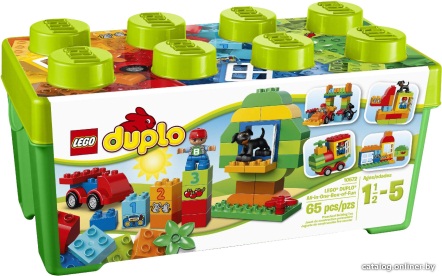 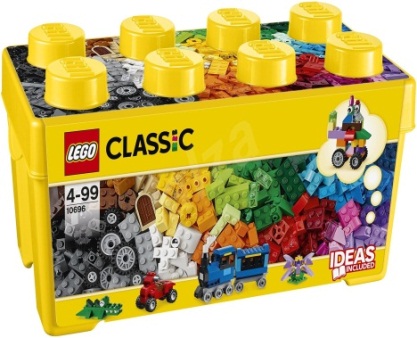 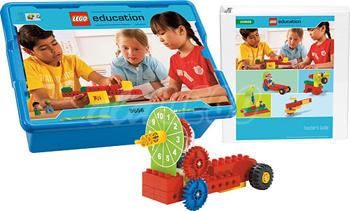 Раздел 2. Комплекс организационно-педагогических условий2.1. Календарный учебный график для программы «ЛЕГО- конструирование (с элементами робототехники)»Январь-май 2021(2022) год2.2. Условия реализации программы		Техническое оснащение занятий:наличие помещения, оснащённого учебной доской, учебными столами и стульями (учитывая рост детей);качественное освещение в дневное и вечернее время;магнитно-маркерная доска;наборы конструкторов,строительный материал,проектор, экран, ноутбук, колонки;доступ к сети Интернет.2.3. Форма аттестацииУчащиесядошкольного возраста не аттестуются. Итог обучения - игровые задания.2.4. Методические материалы:• конспекты и сценарии занятий;• презентации занятий.В воспитательно-образовательном процессе применяются следующие технологии: • технология ТРИЗ;• здоровьесберегающие образовательные технологии; • технология личностно-ориентированного взаимодействия педагога с детьми; • технология проектно-исследовательской деятельности;• технология проблемного обучения; • игровые воспитательные технологии;• технология интегрированного занятия.Методы обучения:• Словесный метод обучения (объяснение, беседа, диалог, рассказ)• Метод игры (дидактические игры, на развитие внимания, памяти, игры-конкурсы)• Практический (выполнение игровых заданий на заданную тему, по инструкции)• Наглядный (с помощью наглядных материалов:схем, чертежей, картинок, рисунков, плакатов, фотографий).Формы организации занятий:• занятия-игры, • игровые упражнения, • игры-конкурсы,• логико-математические игры,• конструирование,• практическая работа,•квест-игры,•графические задания,•развивающие игры,•интегрированные занятия.Планирование занятий ведётся в зависимости от возрастных особенностей воспитанников. Постоянная смена видов деятельности позволяет повысить качество обучения и ограничить нагрузку на детей.2.5.Способы проверки результативности:Педагогический мониторинг (анализ и сравнение начальных и конечных результатов).Мониторинговая карта по лего-конструированию в старшей     группе в _____________ уч. г.н.к.- начало курса обученияк.к. – конец курса обучения Уровни освоения Программы:н – низкий;с – средний;в – высокий.• Формы контроля над усвоением изученного материала:• творческое задание; • наблюдение;• игра.Содержание обучения строится на таких принципах:• принцип систематичности и последовательности;• принцип оптимизации и гумманизации учебно-воспитательного процесса;• принцип природосообразности – учёт возрастных особенностей и индивидуальных способностей детей.Ведущая деятельность: игровая 2.6.Список литературы1. Комарова Л.Г. Строим из LEGO «ЛИНКА-ПРЕСС» – Москва, 2001.2. Лусс Т.В. Формирование навыков конструктивно-игровой деятельности удетей с помощью LEGO. – Москва: Гуманитарный издательский центрВЛАДОС, 2003.3. Л.Г. Комарова Строим из LEGO (моделирование логических отношений иобъектов реального мира средствами конструктора LEGO). – М.:«ЛИНКА – ПРЕСС», 2001.4. Лиштван З.В. Конструирование – Москва: «Просвещение», 1981.5. Парамонова Л.А. Детское творческое конструирование – Москва:Издательский дом «Карапуз», 1999.6. Фешина Е.В. «Лего конструирование в детском саду» Пособие дляпедагогов. – М.: изд. Сфера, 2011.7. Ишмакова М.С. Конструирование в дошкольном образовании в условияхвведения ФГОС Всероссийский учебно-методический центробразовательной робототехники. – М.: Изд.-полиграф центр «Маска»,2013.Список сайтов1.     http://www.int-edu.ru/2.     http://www.lego.com/ru-ru/3.     http://education.lego.com/ru-ru/preschool-and-schoolНаименование муниципалитетаКрымский районНаименование организацииМуниципальное бюджетное дошкольное образовательное учреждение детский сад № 39 хутора Новоукраинского муниципального образования Крымский районID-номер программы в АИС «Навигатор»42894Полное наименованиепрограммыДополнительная общеобразовательная общеразвивающая программа «ЛЕГО- конструирование (с элементами робототехники)»Механизм финансирования(ПФДО, муниципальное задание, внебюджет)	бюджетФИО автора (составителя)программыКорогод С.А., старший воспитатель МБДОУ детского сада № 39Краткое описаниепрограммыПрограмма рассчитана на детей старшего дошкольного возраста.Программа направлена на развитие образного мышления, пространственных представлений, развитие интеллекта, воображения, мелкой моторики, творческих задатков, развитие диалогической и монологической речи, расширение словарного запаса; умение работать с предложенными инструкциями, по образцу.Занятия проводятся в группе один раз в неделю до 25 минут на бесплатной основеФорма обученияочнаяУровень содержанияобщекультурныйПродолжительностьосвоения (объём)16 часовВозрастная категория5-6 летЦель программыСодействовать развитию у детей дошкольного возраста способностей к техническому творчеству, предоставить им возможность творческой самореализации посредством овладения ЛЕГО-конструированием.Задачи программыОбразовательные:Формировать умение решать нестандартные задачи, используя различные методы и приемы; создать условия для овладения основами конструирования;способствовать формированию умения ориентироваться в технике чтения элементарных схем. Развивать мелкую моторику рук, стимулируя в будущем общее речевое развитие и умственные способности,логическое и творческое мышление, исследовательские умения;развивать языковую культуру и формирование речевых умений.Формировать навыки применения полученных знаний и умений в практической деятельности.Личностные: Формировать культуру общения и поведения в социуме.Способствовать формированию уважения к взрослым и друг к другу, воспитывать навык бесконфликтного общения.Метапредметные:Развивать любознательность,познавательные способности (память,внимание, мышление, воображение).Способствовать развитию самостоятельности, настойчивости, положительной мотивации к познавательной деятельности.Развивающие:Создавать условия для развития внимания, памяти, образного и пространственного мышления; пробуждать творческую активность и воображение ребенка, желание включаться в творческую деятельность.Способствовать расширению кругозора и развитию представлений об окружающем мире.Воспитательные:  Содействовать формированию умения составлять план действий и применять его для решения практических задач, осуществлять анализ и оценку проделанной работы. Содействовать воспитанию организационно-волевых качеств личности (терпение, воля, самоконтроль). Создавать условия для развития навыков межличностного общения и коллективного творчества.Ожидаемые результатыОбразовательные:Сформировано умение решать нестандартные задачи, используя различные методы и приемы.Развит кругозор, логическое и творческое мышление, исследовательские умения воспитанников.Развита языковая культура и сформированы речевые умения.Сформированы навыки применения полученных знаний и умений в практической деятельности.Личностные: Сформированы навыки культуры общения и поведения в социуме.Сформировано уважительное отношение к взрослым и друг к другу, навык бесконфликтного общения.Метапредметные: Развита любознательность,познавательная способность (память,внимание, мышление, воображение);развита самостоятельность, настойчивость, положительная мотивация к познавательной деятельности.Развивающие: Развиты внимание, память, образное и пространственное мышление;творческая активность и воображение ребенка,ребенок включается в творческую деятельность. Ребенок имеет представления об окружающем мире.Воспитательные:   Составляет план действий и применяет его для решения практических задач, осуществляет анализ и оценку проделанной работы. Сформированы организационно-волевые качества личности (терпение, воля, самоконтроль). Сформированы навыки межличностного общения и коллективного творчества.Особые условия (доступность для детей с ОВЗ)-Возможность реализации в сетевой форме-Возможность реализации в электронном формате с применением дистанционных технологийвозможно,средствами мессенджераWhatsAppМатериально-техническая база-групповое помещение, оснащённое магнитно-маркерной доской, наборами конструкторов ЛЕГО, столами и стульями (учитывая рост детей);-качественное освещение в дневное и вечернее время;проектор, экран, ноутбук№Наименование разделов №стр.Нормативно-правовые основания проектирования дополнительной общеобразовательной общеразвивающей программы «ЛЕГО- конструирование (с элементами робототехники)»    71Раздел 1. Комплекс основных характеристик образования1.1Пояснительная записка программы 8-91.2Цель и задачи реализации программы 9-101.3Содержание программы10-131.4Планируемые результаты  141.5Учебный план15-192Раздел 2. Комплекс организационно-педагогических условий2.1Календарный учебный график   202.2Условия реализации программы   202.3Форма аттестации   212.4Методические материалы   212.5Способы проверки результативности   222.6Список литературы    23МесяцТемаЗадачиЯнварьЗанятие№1.«Снегокат для кукол»Развивать умение осознанно заменять одни детали другими;Формировать навык в создании конструкции по словесной инструкции, описанию, схемам, используя конструктор «LEGO education (эдьюкейшен) 9556».Воспитывать желание трудиться.ЯнварьЗанятие №2.Народные праздники Зимние забавы.«Конструирование по замыслу»Развивать творческую инициативу и самостоятельность.Формировать умение обдумывать содержание будущей постройки, называть ее тему, давать общее описание.Закреплять полученные навыки.ФевральЗанятие № 3.Морские обитатели«Аквариум»Развивать умение передавать форму объекта средствами конструктора, используя конструктор «LEGOCLASSIC». Закрепить навык скрепления.Продолжать формировать чувство формы и пластики.Прививать навык коллективной работы.ФевральЗанятие №4«Роботы»Формировать навык в создании конструкции по словесной инструкции, описанию, схемам, используя конструктор «LEGO education (эдьюкейшен) 9556».ФевральЗанятие №5.День защитников Отечества«Военная техника. Танк»Развивать активное внимание, мелкую моторику рук.Дать детям знания об армии, сформировать у них первые представления о родах войск, познакомить с военной техникойЗакреплять умение строить танк по схеме, используя имеющиеся навыки конструирования.Воспитывать доброжелательное отношение к окружающим.Занятие №6.Азбука безопасности«Светофор»Развивать умение планировать свою деятельность.Формировать умение в создании конструкций по словесной инструкции, описанию, условиям, схемам, используя конструктор «LEGO».Прививать навык коллективной работы.МартЗанятие №7Праздник мам«Цветы для мамы»Развивать умение создавать конструкцию, используя конструктор «LEGOCLASSIK». Формировать умение анализировать объект: повторить строение цветка; с помощью цвета создавать модель похожую на оригинал.Воспитывать желание трудиться.МартЗанятие №8«Детская площадка»Конструирование по замыслуСтимулировать создание детьми собственных вариантов построек, освоенных на занятиях, внесение в знакомые постройки элементов новизны.Закреплять знание конструктивных свойств материала и навыки правильного соединения деталей.Познакомить с конструктором LEGO education (эдьюкейшен) 9556;Воспитывать умение пользоваться одним набором деталей.МартЗанятие №9Весенние работыКоллективная работа «Огород»Продолжать знакомить детей с конструктивными возможностями различных деталей.Формировать чувства симметрии и умения правильно чередовать цвет в своих постройках.Воспитывать желание трудиться.МартЗанятие № 10Мой город.	«Строим дом, в котором мы живем»Закреплять умение выделять, называть и классифицировать разные объемные геометрические тела (брусок, куб, цилиндр, конус, пирамида), входящие в состав конструкторов.Развивать творческое воображение, навыки конструирования, используя конструктор «Архитектор».Прививать навык коллективной работы.Апрель Занятие № 11Всемирный день птиц«Скворечник для птиц»Развивать умение использовать различные типы композиций для создания объемных конструкций.Формировать умение создавать сюжетные конструктивные образы.Воспитывать умение пользоваться общим набором деталей.АпрельЗанятие № 12День космонавтики«Конструирование по замыслу»Развивать творческую инициативу и самостоятельность.Формирование умение обдумывать содержание будущей постройки, давать ей описание.Воспитывать умение концентрировать внимание на создании конструкции.Воспитывать желание трудиться.Занятие № 13«Космодром»Стимулировать создание детьми собственных вариантов построек, освоенных на занятиях, внесение в знакомые постройки элементов новизны.Закреплять знание конструктивных свойств материала и навыки правильного соединения деталей.Познакомить с конструктором LEGO education (эдьюкейшен) 9556;Воспитывать умение пользоваться одним набором деталей.Занятие № 14Одежда и обувь	«Построим фургон для доставки одежды и обуви в магазины»Продолжать развивать наглядно-действенное и наглядно-образноемышление, воображение, используя конструктор «LEGO», «Строитель».Совершенствовать умение использовать различные приемы в процессе создания конструктивного образа.Прививать навык коллективной работы.МайЗанятие № 15Труд людей веснойПроект «Ферма»Закрепить умение строить объёмные конструкции.Закрепить умения строить по схеме к конструктору.МайЗанятие № 16«Творческое конструирование по замыслу» Развивать воображение, память, внимание. Закреплять конструктивные навыки Закреплять умения обыгрывать постройку. Закрепить желание работать в коллективе.№п/п    Дата                         Тема занятияВремяПримечание1Занятие № 1 «Снегокат для кукол»16.00.2Занятие № 2 «Зимние забавы» по замыслу16.00.3Занятие № 3 Морские обитатели «Аквариум»16.00.4Занятие № 4 «Роботы»16.00.5Занятие № 5 «Военная техника. Танк»16.00.6Занятие № 6 «Азбука безопасности.Светофор»16.00.7Занятие № 7 «Цветы для мамы»16.00.8Занятие № 8 «Детская площадка»16.00.9Занятие № 9 Коллективная работа «Огород»16.00.10Занятие № 10 Мой город «Дом, в котором мы живем»16.00.11Занятие № 11 «Скворечник для птиц»16.00.12Занятие № 12 День космонавтики(по замыслу)16.00.13Занятие № 13 «Космодром»16.00.14Занятие № 14 «Фургон для одежды и обуви»16.00.15Занятие № 15 Весенние работы «Ферма»16.00.16Занятие № 16 Творческое конструирование 16.00.№Ф.И.ребенкаУмеетскреплятьдеталиконструктора«Дупло»Умеетскреплятьдеталиконструктора«Дупло»Работает по схемамРаботает по схемамСтроит потворческомузамыслуСтроит потворческомузамыслуСтроит пообразцуСтроит пообразцуСтроит поинструк-цииСтроит поинструк-цииУмеет рассказы-вать о постройкеУмеет рассказы-вать о постройкеИтогоИтогон.к.к.к.н.к.к.к.н.к.к.к.н.кк.кн.кк.кн.кк.к.н.кк.к